CARTF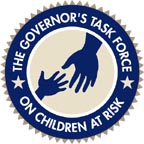  	Child Fatality Review Team	Hampton Inn, Boise January 20, 20239:00 am	Welcome, Confidentiality Agreements and Team UpdatesTahna Barton, Chair, Idaho Child Fatality Review Team 9:15 am 	Executive Session: Case Reviews and Discussion4:00 pm9:15 am	2020 Medical/Perinatal Conditions Reviews 10:45 am	Break 11:00 am	Reviews – continued12:00 pm 	Working Lunch - Reviews – continued1:00 pm	Reviews – continued2:45 am	Break 3:00 pm	Reviews – continued4:00 pm	Adjourn